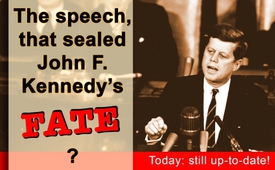 The speech that sealed John F. Kennedy's fate? - Today still up-to-date!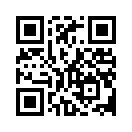 On April 27, 1961 John F. Kennedy gave an extraordinary speech in New York to the most important newspaper publishers about "a great threat." He spoke about the "serious danger that an announced need for increased security (...) will be used to extend its meaning to the limits of official censorship and secrecy" and "this because of a monolithic (unified) and ruthless conspiracy, which is being opposed all over the world". He asked the newspapers to alert the American people and to inform them about everything without restriction.The speech that sealed John F. Kennedy's fate? - Today still up-to-date! 11.03.2017

On April 27, 1961 John F. Kennedy gave an extraordinary speech in New York to the most important newspaper publishers about "a great threat." He spoke about the "serious danger that an announced need for increased security (...) will be used to extend its meaning to the limits of official censorship and secrecy" and "this because of a monolithic (unified) and ruthless conspiracy, which is being opposed all over the world". He asked the newspapers to alert the American people and to inform them about everything without restriction.
You've probably never heard of this speech, despite having read anything about it in the mainstream press. The content of this speech was so highly explosive that it most likely set the course for Kennedy's deadly fate on November 22, 1963 in Dallas. Listen now to Kennedy's speech which might have caused his fate and which has not lost any of its explosiveness and timelessness.

"The very word "secrecy" is repugnant in a free and open society; and we are as a people inherently and historically opposed to secret societies, to secret oaths and to secret proceedings.
We decided long ago that the dangers of excessive and unwarranted concealment of pertinent facts far outweighed the dangers which are cited to justify it. (...)
Even today, there is little value in insuring the survival of our nation if our traditions do not survive with it. And there is very grave danger that an announced need for increased security will be seized upon by those anxious to expand its meaning to the very limits of official censorship and concealment. 
That I do not intend to permit to the extent that it is in my control. And no official of my Administration, whether his rank is high or low, civilian or military, should interpret my words here tonight as an excuse to censor the news, to stifle dissent, to cover up our mistakes or to withhold from the press and the public the facts they deserve to know.
But I do ask every publisher, every editor, and every newsman in the nation to reexamine his own standards, and to recognize the nature of our country's peril. 
It requires a change in outlook, a change in tactics, a change in missions--by the government, by the people, by every businessman or labor leader, and by every newspaper. For we are opposed around the world by a monolithic and ruthless conspiracy that relies primarily on covert means for expanding its sphere of influence--on infiltration instead of invasion, on subversion instead of elections, on intimidation instead of free choice, on guerrillas by night instead of armies by day. It is a system which has conscripted vast human and material resources into the building of a tightly knit, highly efficient machine that combines military, diplomatic, intelligence, economic, scientific and political operations. 
Its preparations are concealed, not published. Its mistakes are buried, not headlined. Its dissenters are silenced, not praised. No expenditure is questioned, no rumor is printed, no secret is revealed. It conducts the Cold War, in short, with a war-time discipline no democracy would ever hope or wish to match.(...)

I am not asking your newspapers to support the Administration, but I am asking your help in the tremendous task of informing and alerting the American people. For I have complete confidence in the response and dedication of our citizens whenever they are fully informed.
I not only could not stifle controversy among your readers--I welcome it. This Administration intends to be candid about its errors; for as a wise man once said: "An error does not become a mistake until you refuse to correct it." 
We intend to accept full responsibility for our errors; and we expect you to point them out when we miss them.
Without debate, without criticism, no Administration and no country can succeed--and no republic can survive. That is why the Athenian lawmaker Solon decreed it a crime for any citizen to shrink from controversy. 
And that is why our press was protected by the First Amendment – the only business in America specifically protected by the Constitution – not primarily to amuse and entertain, not to emphasize the trivial and the sentimental, not to simply "give the public what it wants" – but to inform, to arouse, to reflect, to state our dangers and our opportunities, to indicate our crises and our choices, to lead, mold, educate and sometimes even anger public opinion.
This means greater coverage and analysis of international news – for it is no longer far away and foreign but close at hand and local. It means greater attention to improved understanding of the news as well as improved transmission. And it means, finally, that government at all levels, must meet its obligation to provide you with the fullest possible information outside the narrowest limits of national security. (...)

And so it is to the printing press – to the recorder of man's deeds, the keeper of his conscience, the courier of his news – that we look for strength and assistance, confident that with your help man will be what he was born to be: free and independent.“from bub.Sources:ExpressZeitung, Ausgabe 4, Februar 2017 
http://www.expresszeitung.com

https://www.jfklibrary.org/Research/Research-Aids/JFK-Speeches/American-Newspaper-Publishers-Association_19610427.aspx

jfkLibraries.orgThis may interest you as well:---Kla.TV – The other news ... free – independent – uncensored ...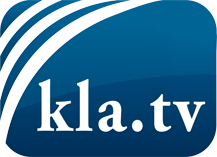 what the media should not keep silent about ...Little heard – by the people, for the people! ...regular News at www.kla.tv/enStay tuned – it’s worth it!Free subscription to our e-mail newsletter here: www.kla.tv/abo-enSecurity advice:Unfortunately countervoices are being censored and suppressed more and more. As long as we don't report according to the ideology and interests of the corporate media, we are constantly at risk, that pretexts will be found to shut down or harm Kla.TV.So join an internet-independent network today! Click here: www.kla.tv/vernetzung&lang=enLicence:    Creative Commons License with Attribution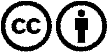 Spreading and reproducing is endorsed if Kla.TV if reference is made to source. No content may be presented out of context.
The use by state-funded institutions is prohibited without written permission from Kla.TV. Infraction will be legally prosecuted.